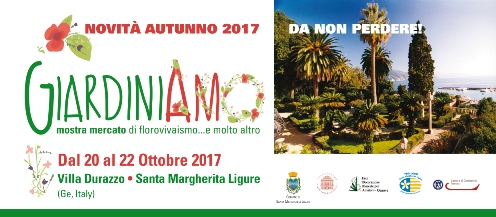 GIARDINIAMO 2017   Mostra mercato di florovivaismo ...e molto altro!Villa Durazzo - Santa Margherita Ligure (GE, Italia) - dal 20 al 22 Ottobre 2017SCHEDA D'ISCRIZIONEcompilare in stampatello ed inviare via email a  info@studiobc.it  congiuntamente alla copia del pagamentoAZIENDANome Azienda  ___________________________________________________________________________Indirizzo  ________________________________________________________________________________CAP _____________  CITTA' ____________________________________________________Prov ________Nazione ______________________________   Partita Iva ________________________________________Tel _________________  Cell __________________ Email ________________________________________                              REFERENTECognome  _______________________________________________________________________________Nome   _________________________________________________________________________________Indirizzo ________________________________________________________________________________CAP _____________  CITTA' ____________________________________________________Prov ________Tel _________________  Cell __________________ Email ________________________________________                              SETTORE				  __Vivai, bulbi e sementi			|__|	Animali da cortile			|__|Arti e Mestieri				|__|	Antichità per giardino			|__|Attrezzature per giardinaggio		|__|	Editoria e Media del settore		|__|Oggettistica e arredo da esterni		|__|	Strutture e coperture per dehors	|__|TARIFFEGli spazi espositivi  sono organizzati nelle Sale Interne della villa (posti limitati) e nel parco,  secondo moduli base (area nuda) e alle seguenti tariffe:                                          iscrizioni entro il 31/7/2017   __            iscrizioni tra il 1/8 ed il 30/9/2017    __>Interno  2 x 2 mt:  	cad 200 € + iva 22%	       |__|                cad 300 € + iva 22%	                 |__|>Esterno 2 x 3 mt:  	cad 150 € + iva 22%	       |__|                cad 250 € + iva 22%	                 |__|Nota: gli spazi saranno attribuiti seguendo l'ordine d'arrivo delle iscrizioni.PAGAMENTOTramite bonifico bancario a Studio BC srl UBI BANCA, fil. via Ceccardi 13R, GenovaIBAN: IT87Q0311101401000000030092 Swift/Bic Code: BLOPIT22768Dichiaro di aver letto l'allegato regolamento e di accettarlo.Data ______________________________________    Firma ______________________________________Legge 196/03  "Trattamento dei Dati personali" - I dati personali sono trattati  al solo scopo di organizzare e gestire la Mostra/Mercato; non saranno comunicati a Terzi e la loro modifica o cancellazione potrà essere richiesta direttamente a Studio BC.